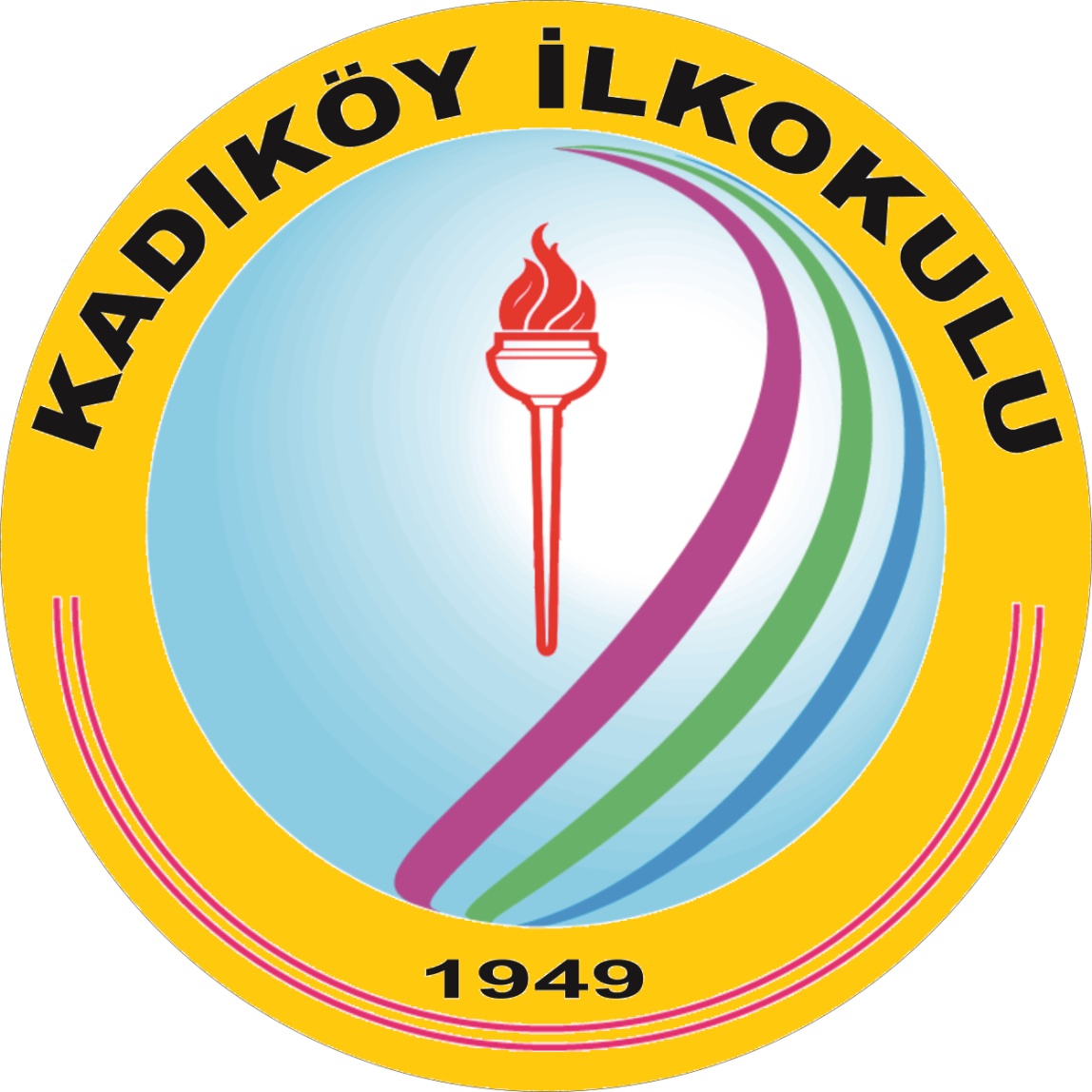 KADIKÖY İLKOKULU BESLENME DOSTU OKUL YILLIK ÇALIŞMA PLANIBESLENME DOSTU OKULLAR PROGRAMIResmi Gazete’de Başbakanlık Genelgesi olarak yayımlanan Türkiye Sağlıklı Beslenme ve Hareketli Hayat Programı'nın "Okullarda Obezite ile Mücadelede Yeterli ve Dengeli Beslenme ve Düzenli Fiziksel Aktivite Alışkanlığının Kazandırılması" başlığı kapsamında, “Beslenme Dostu Okul Projesi” ile okullarda sağlıklı beslenme ve hareketli yaşam konularında duyarlılığın arttırılması ve bu konuda yapılan iyi uygulamaların desteklenmesi ile okul sağlığının daha iyi düzeylere çıkarılması hedeflenmektedir. Milli Eğitim Bakanlığı ile Sağlık Bakanlığı arasında 21.01.2010 tarihinde imzalan protokol ile Beslenme Dostu Okullar Programı ülkemizde başlatılmıştır. Beyaz Bayrak sahibi okulların gönüllü olarak katılmakta oldukları Beslenme Dostu Okullar Programı ile 2237 okul ‘Beslenme Dostu Okul’ olarak eğitim-öğretime devam etmektedir.Programın Uygulama Kılavuzu illerden gelen görüş ve öneriler de değerlendirilerek Sağlık Bakanlığı Okul Sağlığı Bilim Kurulu ve Milli Eğitim Bakanlığı ortak çalışmaları sonucunda güncellenmiş olup 01.10.2016 tarihinden itibaren Programın uygulanması, güncellenen ‘Beslenme Dostu Okullar Programı Uygulama Kılavuzu’na göre gerçekleştirilmektedir.BESLENME DOSTU OKUL KRİTERLERİBeslenme Dostu Okul Programı Milli Eğitim Bakanlığı’na bağlı okul öncesi, ilkokul, ortaokul ve liseleri kapsamaktadır.Okulun Beslenme Dostu Okullar Programı’na başvurabilmesi için “Beyaz Bayrak” sertifikası sahibi olması gerekmektedir. Okulun sertifikası güncel (süresi dolmamış) olmalı ya da Beyaz Bayrak denetimi geçirmiş, sertifikası henüz basılmamış ancak sertifika almaya hak kazanmış okul olmalıdır.Okul, Beslenme Dostu Okullar Programı’na başvuruda bulunmadan önce bir “Başvuru Dosyası” hazırlamalıdır.Başvuru Dosyası içinde; Beyaz Bayrak sertifikasının örneği, Sağlıklı Beslenme ve Hareketli Yaşam Ekibi üye listesi, ekip tarafından hazırlanan üç yıllık okula özgü Beslenme Dostu Okul Planı ve Plan kapsamında gerçekleştirilen etkinliklere ait belgeler (fotoğraf, kayıt/katılım listeleri, afiş, broşür vb.) yer almalıdır.Dosya hazırlığını tamamlayan okul başvuruda bulunabilir. Başvuru dosyası hazırlamayan okulun başvurusu kabul edilmeyecektir.İlkokul ve ortaokul olarak eğitim veren bu okullar bir okul ilkokul için ayrı, ortaokul için ayrı başvuruda bulunacak şekilde dosya hazırlıkları yapmalıdır. Denetim ekibince doldurulacak formlar da her eğitim-öğretim programı için ayrı ayrı doldurulacaktır.Beslenme Dostu Okul olmak için başvuruda bulunan ve Başvuru Dosyasının içeriği tam ve uygun olan okul, Halk Sağlığı Müdürlüğü ve İl Millî Eğitim Müdürlüğü’nden ikişer yetkilinin katılımı ile oluşturulan “Denetim Ekibi” tarafından EK-2: Beslenme Dostu Okul Denetim Formu ile okulların açık olduğu dönemde (eğitim öğretim takvimi içinde) okul ziyareti ile denetlenir.Denetim, EK-2: Beslenme Dostu Okul Denetim Formunun; A. Yönetim Faaliyetleri, B. Eğitim Faaliyetleri ve Farkındalığı Arttırma, C. Okul Sağlığı Hizmetleri, D. Destekleyici Okul Çevresi Oluşturma ve Fiziki Koşullar başlıkları doğrultusunda yapılır. Yapılan denetim sonucunda en az 75 puan alan okul Beslenme Dostu Okul olmaya hak kazanır.PROGRAMIN UYGULANMASIProgram İl Millî Eğitim Müdürlüğü aracılığı ile okullara Beslenme Dostu Okullar Programı Uygulama Kılavuzu ve kılavuzun ekleri (EK-1: Beslenme Dostu Okul Başvuru Formu, EK- 2: Beslenme Dostu Okul Denetim Formu, EK-3: Okul Bilgi Formu, EK-4: Beslenme Dostu Okul Planı Formu) ile birlikte duyurulur.Başvuru yapan okulun Başvuru Dosyası başvuru aşamasında İl Millî Eğitim Müdürlüğünce incelenir. İl Millî Eğitim Müdürlüğünce yapılan incelemede temel koşulların varlığı kontrol edilir. Temel koşullar: Başvuru Dosyasının varlığı ve dosya içeriğinin tam olmasıdır.Dosya içeriği tam değil ise, okula yazılı geri bildirim yapılır ve başvuru kabul edilmez. Okul, eksiklerini tamamlaması halinde tekrar başvuruda bulunabilir.Dosya içeriği tam ise, başvurusu ile birlikte okulun dosyası incelenmek üzere İl Millî Eğitim Müdürlüğü tarafından Halk Sağlığı Müdürlüğü Bulaşıcı Olmayan Hastalıklar, Programlar ve Kanser/Obezite, Diyabet ve Metabolik Hastalıklar Şube Müdürlüğüne iletilir. Halk Sağlığı Müdürlüğünce dosya içeriklerinin uygunluğu incelenir. Dosyası tam olan okul, Halk Sağlığı Müdürlüğü ve İl Millî Eğitim Müdürlüğünden ikişer yetkilinin katılımı ile oluşturulan “Denetim Ekibi” tarafından EK-2: Beslenme Dostu Okul Denetim Formu ile okulların açık olduğu dönemde okul ziyareti ile denetlenir. Yapılan denetim sonucunda en az 75 puan alan okul “Beslenme Dostu Okul Sertifikası” almaya hak kazanır (denetim esasları için bkz. BÖLÜM 3. BESLENME DOSTU OKULLAR PROGRAMI DENETİM ESASLARI).EK-5’te yer alan Beslenme Dostu Okul sertifikası Halk Sağlığı Müdürlüğünce basılarak Halk Sağlığı Müdürü ve Millî Eğitim Müdürü tarafından imzalanmasının ardından İl Millî Eğitim Müdürlüğü tarafından okula teslim edilir. Sertifika, düzenleme tarihinden itibaren 3 (üç) yıl geçerlidir.Yapılan ilk denetim (başvuru denetimi) sonucunda geçerli puan alamayan okula eksikleri bildirilerek 3 ay süre verilir. Okul, eksiklerin denetimi için 3 ay içinde/sonunda tekrar denetlenir.Sertifika alan okul her eğitim-öğretim yılında bir kez denetlenir (takip denetimi). Söz konusu şartların devamlılığını sağlayamayan okula eksikleri bildirilerek 3 ay süre verilir. Okul, eksiklerin denetimi için 3 ay içinde/sonunda tekrar denetlenir. Eksiklerini tamamlamamış olan okulun sertifikası geri alınarak iptal edilir.Sertifika süresi dolan okula, yapılan takip denetimi (okulun 3. takip denetimi) sonucunda koşulların devamını sağlaması halinde yeni tarihli sertifika düzenlenir.Beslenme Dostu Okul sertifikası almaya hak kazanan okulların, Halk Sağlığı Müdürlüğü bünyesinde yetkilendirilmiş personel tarafından HTS (Hızlı Takip Sistemi) içinde yer alan Beslenme Dostu Okul Modülüne kayıtları yapılır.Beslenme Dostu Okul sertifikası almaya hak kazanan okulların, e-Okul sisteminde yer alan Okul Sağlığı Değerlendirme Formundaki Beslenme Dostu Okul Programına okul Müdürlüklerince gerekli kayıtlarının yapılması sağlanır.Her eğitim-öğretim yılı için Beslenme Dostu Okullar Programı kapsamında yürütülen faaliyetlerin değerlendirilmesi amacıyla, Haziran ayının son iki haftasında İl Millî Eğitim Müdürlüğü ve Halk Sağlığı Müdürlüğü koordinatörleri ve denetim ekibinde yer alan personeller ile yıllık değerlendirme toplantısı yapılır. Toplantı raporu il Millî Eğitim Müdürlüğü ve Halk Sağlığı Müdürlüğü makamına sunulur, Sağlık Bakanlığı ve Millî Eğitim Bakanlığı’na iletilir.                                                             Gökhan GÖKBEL                                                            Okul MüdürüS.N.ADI, SOYADIGÖREVİİMZA1Gökhan GÖKBELOkul Müdürü2Mükerrem ADIŞEN UZUNTAŞMüdür Yardımcısı3Leyla KURTSınıf Öğretmeni4Şefiye AKDEMİRSınıf Öğretmeni5Hasan BAŞOĞLUSınıf Öğretmeni6Bülent YILDIRIMSınıf Öğretmeni7Gülruh ELMASAnasınıfı Öğretmeni8Ayşegül GÜRLERAnasınıfı Öğretmeni9Suphi ÖZDEMİRYardımcı Personel10Ceylin YARDIMOkul Öğrenci Meclisi TemsilcisiAMAÇAile ve çocuk eğitimleri ile sağlıklı nesillerin yetişmesine katkı sağlamak için;Çocuk ve ailesinin sağlıklı beslenme konusunda bilinçlendirilmesi,Çocuklarda şişmanlığın (obezitenin) önlenmesi,Çocukların sağlıklı okul dönemi geçirmesini sağlamak,Sağlık risklerini azaltma ve sağlıklı nesiller yetiştirmek için gerekli beslenme eğitimi hizmetini sağlamak,Temizlik ve hijyene önem veren bireyler yetiştirmek.Okul sağlığı için tüm çalışanları bilgilendirmek. Bu bağlamda tüm denetimleri yapmak.HEDEFLER“Beslenme Dostu Okullar Programı” ile öğrencilerin, sağlıklı beslenme ve hareketli yaşam koşullarına teşvik edilmesi,Okulumuzda sağlıklı beslenme ve obezitenin önlenmesi konularında duyarlılığın arttırılması,Veliler ve öğrencilerde hareketli yaşam konusunda duyarlılığın arttırılması,Sağlıklı beslenme ve hareketli yaşam için yapılan iyi uygulamaların desteklenmesi,Okul sağlığının daha iyi düzeylere çıkarılması için çalışmalar yapılması,Temizlik ve hijyen kurallarına azami seviyede dikkat edilmesi.ETKİNLİKLERUYGULAMA ZAMANIAÇIK HEDEF UYGULANDI MI?AÇIK HEDEF UYGULANDI MI?İZLEME DEĞERLENDİRMEETKİNLİKLERUYGULAMA ZAMANIEVETHAYIRİZLEME DEĞERLENDİRMESağlıklı Beslenme ve Hareketli Yaşam Ekibinin kurulması, gerekli durumlarda güncellenmesi.EYLÜLOkul MüdürüBeslenme Dostu Okul Planının hazırlanmasıEYLÜLOkul MüdürüEYLÜL27 Eylül "Dünya Okul Sütü Günü" dolayısıyla tüm sınıflarda süt içme etkinliği yapılmasıEYLÜLSınıf ÖğretmenleriOkuldaki tüm öğrencilerin boy ve kilolarının tespit edilmesiEKİMSınıf ÖğretmenleriSağlıklı Beslenme ve Hareketli Yaşam konulu münazara düzenlenmesi.EKİMSınıf ÖğretmenleriSağlıklı Beslenme ve Hareketli Yaşam konusunda öğrencilere seminer verilmesiEKİMRehber Öğretmen3-4 Ekim “Dünya Yürüyüş Günü dolayısıyla okul bahçesinde yürüyüş düzenlenmesiEKİMSınıf ÖğretmenleriSağlıklı Beslenme ve Hareketli Yaşam konulu sınıf ve koridor panolarının oluşturulmasıEKİMSağlıklı Beslenme ve Hareketli Yaşam Ekibi15 Ekim "Dünya El Yıkama Günü" için tüm sınıflara konuyla ilgili sunumlar yapılarak uygulamalı eğitimler verilmesiEKİMSınıf Öğretmenleri16 Ekim “Dünya Gıda Günü’’ nün kutlanmasıEKİMSınıf ÖğretmenleriEkim ayı Sağlıklı Beslenme ve Hareketli Yaşam Raporu ve Beslenme Listesinin yazılmasıEKİMSağlıklı Beslenme ve Hareketli Yaşam EkibiETKİNLİKLERUYGULAMA ZAMANIAÇIK HEDEF UYGULANDI MI?AÇIK HEDEF UYGULANDI MI?İZLEME DEĞERLENDİRMEETKİNLİKLERUYGULAMA ZAMANIEVETHAYIRİZLEME DEĞERLENDİRMEHijyen kurallarının okul beslenme panosu ve sınıf panolarında duyurulmasıKASIMSağlıklı Beslenme ve Hareketli Yaşam EkibiSağlıklı Beslenme ve Hareketli Yaşam konulu slogan yarışması düzenlenmesiKASIMSağlıklı Beslenme ve Hareketli Yaşam Ekibi14 Kasım “Dünya Diyabet Günü” nedeniyle Abur Cubura Son Etkinliği yapılması (resim, drama, sergi vb.)KASIMSınıf Öğretmenleri21-27 Kasım "Ağız ve Diş Sağlığı Haftası" nedeniyle, tüm öğrencilere diş fırçalama eğitimi verilmesiKASIMSınıf Öğretmenleri20 Kasım "Çocuk Hakları Günü" ve 24 Kasım "Öğretmenler Günü"nün kutlanmasıKASIMSınıf ÖğretmenleriVeli toplantılarında Sağlıklı Beslenme ve Hareketli Yaşam konularına değinilmesiKASIMSınıf ÖğretmenleriÖğrencilerin boy kilo ölçümlerinin yapılmasıKASIMSınıf ÖğretmenleriTüm okul çalışanlarına yönelik Sağlıklı Beslenme ve Hareketli Yaşam konulu seminer düzenlenmesiKASIMRehber ÖğretmenKasım ayı Sağlıklı Beslenme ve Hareketli Yaşam Raporu ve Beslenme Listesinin yazılmasıKASIMSağlıklı Beslenme ve Hareketli Yaşam EkibiEl hijyeni hakkında sınıfları bilgilendirmeARALIKSınıf ÖğretmenleriOkul beslenme panosunda Sağlıklı ve Dengeli Beslenme ile ilgili bilgilere yer verilmesiARALIKSağlıklı Beslenme ve Hareketli Yaşam EkibiOkulun internet sayfasında beslenme köşesinin güncellenmesi ve resimler eklenmesiARALIKOkul MüdürüYapılan boy-kilo ölçümlerine göre, öğrencilerin Beden Kitle İndekslerinin (BKİ) hesaplanması.ARALIKSağlıklı Beslenme ve Hareketli Yaşam Ekibi12-18 Aralık “Yerli Malı Haftası’’ etkinliklerinde sağlıklı besinlerin tüketilmesinin sağlanmasıARALIKSınıf ÖğretmenleriAralık ayı Sağlıklı Beslenme ve Hareketli Yaşam Raporu ve Beslenme Listesinin yazılmasıARALIKSağlıklı Beslenme ve Hareketli Yaşam EkibiETKİNLİKLERUYGULAMA ZAMANIAÇIK HEDEF UYGULANDI MI?AÇIK HEDEF UYGULANDI MI?İZLEME DEĞERLENDİRMEETKİNLİKLERUYGULAMA ZAMANIEVETHAYIRİZLEME DEĞERLENDİRMEAbur cuburlar hakkında bilgilendirmeOCAKSınıf ÖğretmenleriHesaplanan beden kitle indekslerine (BKİ) göre risk taşıyan (zayıf, şişman) öğrencilerin tespit edilmesi.OCAKSağlıklı Beslenme ve Hareketli Yaşam Ekibi1.Dönem yapılan çalışmaların değerlendirilmesiOCAKSınıf ÖğretmenleriSağlıklı Beslenme ve Hareketli Yaşam konulu sınıf ve koridor panolarının güncellenmesiŞUBATSınıf ÖğretmenleriRisk gurubundaki (zayıf, şişman) öğrencilerin velileri ile görüşülerek gerekli bilgilendirmelerin yapılması veöğrencilerin aile hekimine yönlendirilmesiŞUBATRehber ÖğretmenMeyve ve süt günleri düzenlenmesiŞUBATSınıf ÖğretmenleriÖğrencilere doğru beslenme için neler yapabileceklerini etkinliklerle anlatmak (cd, resim, hikâye, drama vb.)ŞUBATSınıf ÖğretmenleriŞubat ayı Sağlıklı Beslenme ve Hareketli Yaşam Raporu ve Beslenme Listesinin yazılmasıŞUBATSağlıklı Beslenme ve Hareketli Yaşam EkibiFast food hakkında bilgilendirmeMARTSınıf ÖğretmenleriVelilere yönelik Sağlıklı Beslenme ve Hareketli Yaşam konulu seminer düzenlenmesiMARTSınıf ÖğretmenleriSağlıklı Beslenme ve Hareketli Yaşam konulu resim yarışması düzenlenmesiMARTSağlıklı Beslenme ve Hareketli Yaşam EkibiTuzun zararlarını anlatmak için etkinliklerin yapılmasıMARTSınıf Öğretmenleri22 Mart “Dünya Su Günü’’ dolayısıyla günün anlam ve önemine dikkat çekecek etkinlikler yapılması.MARTSınıf ÖğretmenleriSağlıklı Beslenme ve Hareketli Yaşam konulu bilgi yarışması düzenlenmesiMARTSağlıklı Beslenme ve Hareketli Yaşam EkibiMart ayı Sağlıklı Beslenme ve Hareketli Yaşam Raporu ve Beslenme Listesinin yazılmasıMARTSağlıklı Beslenme ve Hareketli Yaşam EkibiETKİNLİKLERUYGULAMA ZAMANIAÇIK HEDEF UYGULANDI MI?AÇIK HEDEF UYGULANDI MI?İZLEME DEĞERLENDİRMEETKİNLİKLERUYGULAMA ZAMANIEVETHAYIRİZLEME DEĞERLENDİRMEOkul bahçesinin düzenlenmesiNİSANSağlıklı Beslenme ve Hareketli Yaşam EkibiSağlık İçin Hareketli Yaşam Etkinliği: Bisiklet Yarışması düzenlenmesiNİSANSağlıklı Beslenme ve Hareketli Yaşam EkibiÇocuk Oyunları Şenliği düzenlenmesiNİSANGaziantep Büyükşehir BelediyesiÖğrencilerin hazır gıdalar hakkında bilgilendirilmesiNİSANSınıf Öğretmenleri7-13 Nisan "Dünya Sağlık Haftası" nın kutlanmasıNİSANSınıf Öğretmenleri15 Nisan "Büyümenin İzlenmesi günü" dolayısıyla etkinlikler düzenlenmesiNİSANSınıf ÖğretmenleriSağlık için yürüyüş yapılmasıNİSANSağlıklı Beslenme ve Hareketli Yaşam EkibiVelilerimize “sağlıklı hayat için nelerin yapıldığı” ile ilgili anket yapılmasıNİSANSağlıklı Beslenme ve Hareketli Yaşam EkibiNisan ayı Sağlıklı Beslenme ve Hareketli Yaşam Raporu ve Beslenme Listesinin yazılmasıNİSANSağlıklı Beslenme ve Hareketli Yaşam EkibiOkul çevresinde sağlıklı hayat sağlıklı yaşam konularında farkındalık yaratmak için çevre esnaf ve mahalle sakinleri ile görüşmekMAYISSağlıklı Beslenme ve Hareketli Yaşam EkibiSağlıklı Beslenme Günü ve Dünya Obezite Günü nedeniyle “Çocuğumu Abur Cuburdan Uzak Nasıl Tutabilirim” etkinliği düzenlemekMAYISSınıf Öğretmenleri10 Mayıs “Dünya Sağlık İçin Hareket Et Günü” dolayısıyla, oyun ve fiziki etkinlikler derslerinde okul bahçesi ve içinde sağlıklı yaşam sporu yapılmasıMAYISSınıf Öğretmenleri22 Mayıs “Dünya Obezite Günü” nde konuyla ilgili okul çapında bilgilendirmeler yapılmasıMAYISSınıf ÖğretmenleriSağlık İçin Hareketli Yaşam Etkinliği: Uçurtma şenliği düzenlenmesiMAYISSağlıklı Beslenme ve Hareketli Yaşam EkibiMayıs ayı Sağlıklı Beslenme ve Hareketli Yaşam Raporu ve Beslenme Listesinin yazılmasıMAYISSağlıklı Beslenme ve Hareketli Yaşam EkibiETKİNLİKLERUYGULAMA ZAMANIAÇIK HEDEF UYGULANDI MI?AÇIK HEDEF UYGULANDI MI?İZLEME DEĞERLENDİRMEETKİNLİKLERUYGULAMA ZAMANIEVETHAYIRİZLEME DEĞERLENDİRMEGenel değerlendirmeHAZİRANSağlıklı Beslenme ve Hareketli Yaşam EkibiLeyla KURT             Şefiye AKDEMİRHasan BAŞOĞLUSınıf Öğretmeni           Sınıf ÖğretmeniSınıf ÖğretmeniBülent YILDIRIMGülruh ELMASAyşegül GÜRLERSınıf Öğretmeni      Anasınıfı ÖğretmeniAnasınıfı ÖğretmeniSuphi ÖZDEMİRCeylin YARDIM Mükerrem ADIŞEN UZUNTAŞYardımcı    Personel  Okul Öğrenci Meclisi TemsilcisiMüdür Yardımcısı